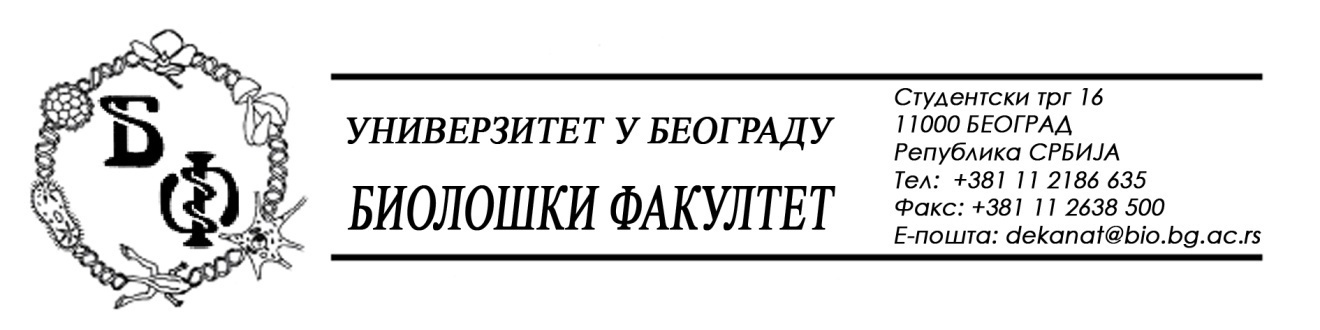 ОБАВЕШТЕЊЕ О ПОКРЕТАЊУ  ПРЕГОВАРАЧКОГ ПОСТУПКА БЕЗ ОБЈАВЉИВАЊА ПОЗИВА ЗА ПОДНОШЕЊЕ ПОНУДА1. Подаци о наручиоцу:	Универзитет у Београду – Биолошки факултет	Адреса: Студентски трг бр. 16	ПИБ: 100043776	Матични број: 07048599	Број рачуна: 840-1814666-61	Шифра делатности: 8542	Регистарски број: 6014242523	Интернет страница Наручиоца: www.bio.bg.ac.rs2.Врста поступка јавне набавке: Преговарачки поступак без објављивања позива за подношење понуда - услугe4.Опис  предмета набавке, назив и ознака из општег речника набавке:      - Предмет јавне набавке: 	- је додела уговора о набавци услуге одржавања, техничка подршка и развој система за контролу и евиденцију пролазака студената и запослених Gaudeamus за потребе Биолошког факултета у Београду.- Ознака из општег рачника:	72267000 - Услуге одржавања и поправке софтвера;  	72261000 - Услуге софтверске подршке;	72310000 - Услуге обраде података50000000 - Услуге одржавања и поправки5.Критеријум за доделу уговора: Најнижа понуђена цена.6. Основ за примену преговарачког поступка и подаци који оправдавају његову примену: Наручилац спроводи преговарачки поступак без објављивања позива за подношење понуда  на основу члана 36, став 1, тачка 2) Закона о јавним набавкама ("Службени гласник Републике Србије" број 124/2012, 14/15 и 68/2015).	Мишљењe Управе за јавне набавке о основаности преговарачког поступка  број 404-02-630/18 од 28.02.2018. године.	Разлози за покретање предметног поступка 	Систем читача за контролу и евиденцију пролазака, чип картица за студенте и запослене укључујући и пратећи софтвер за управљање радом чиатача, конфиргурише читач, који укључује / искључује синхронизацију са сервером, евидентира све догађаје на читачу као што су успешна очитавања, заустављање и покретање читача, све грешке у систему и сл. уведен је на основу Уговора број 19/156 од 04.07.20016. године.                     Основни уговор није предвидео прибављање тзв. кодног кључа, тако да је извршилац носилац ауторских права на предметном систему, те не постоји алтернативна могућност за ангажовањем трећих лица за одржавањем и унапређењем система.           Као творац техничког решења (власник основног кода/кључа) PIS POSLOVNO INFORMACIONI SISTEMI d.o.o. гарантује Биолошком факултету коришћење техничког решења уз доделу привилегија у зависности од корисника до корисника, док сам произвођач остаје власник техничког решења. Ово значи да су права везана за техничко решење задржана од стране аутора. 	           Кориснику односно Биолошком факултету, се даје право да користи решење под одређеним условима, док се забрањују друге врсте коришћења попут мењања, даље дистрибуције или обрнутог инжењеринга.           Биолошки факултет има потребу да, у одговарајућем поступку јавне набавке, закључи уговор о државању, техничкој подршци и развој система за контролу и евиденцију присуства студената на настави и евиденцију присуства запослених Gaudeamus, јер би у случају неспровођења набавке постојао ризик од нарушавања ефикасног функционисања система читача за контролу и евиденцију пролазака и довело би до ризика неконтролисаног приступа  центрима за које су прописани стандарди функционисања и приступа где су између осталог и Центар за хуману молекуларну генетику који пружа и услуге из области форензике у сарадњи са МУП, као и услуге из области хумане ДНК идентификације и молекуларне дијагностике наследних болести човека, затим Центар за ласерску микроскопију, Центар за електронску микроскопију, Центар за генотоксикологију и екогенотоксикологију и други центри који су у саставу Биолошког факултета.7. Назив и адреса лица којима ће наручилац послати позив за подношење понуда:	PIS POSLOVNO INFORMACIONI SISTEMI d.o.o., Београд, улица Симина бр. 1, матични број: 07527578, ПИБ: 1000454528. Остале информације:- Лице за контакт од стране наручиоца:	Aнита Симић (nabavke@bio.bg.ac.rs) 